Ход урокаКласс 4 «Б» классУчительКозубова Т.В.Предмет Русский язык Тема  Правописание тся и ться в возвратных глаголах.   Цель урокаУзнать в каких случаях пишется тся, а в каких ться.Задачи урокаОбразовательные: учить правильно задавать вопросы к глаголам; правильно обозначать буквами звукосочетание [ца] на конце слов, относящихся к разным частям речи; учить различать случаи написания ться и тся в глаголах.Развивающие: развивать логическое мышление, внимание, память, творческие способности детей, грамотную речь учащихся, орфографическую зоркость; развивать мыслительные операции - анализ, сравнение, обобщение.Воспитательные: воспитывать познавательный интерес к изучению русского языка.Тип урокаУрок открытия новых знанийВид урокаУрок - исследованиеФормы организацииФронтальная, индивидуальная, работа в паре, работа в группеМетоды обученияОбъяснительно-иллюстративный, исследовательскийОборудованиеУМК «Школа России» Русский язык в 2-х частях, Москва «Просвещение» 2018г. под редакцией Канакина В.П,  презентация «Правописание тся и ться в возвратных глаголах.», оценочный листПланируемый результатПредметные  уметь  задавать вопросы к глаголам; научиться алгоритму проверки правильному написанию изучаемой орфограммыЛичностные проявлять потребность в сохранении культуры русской речи, формировать интерес к учению, пользоваться формами само-оценивания и взаимооценивания на уроке.Метапредметные   Понимать и принимать учебную задачу урока, осуществлять решение учебной задачи под руководством учителя. Наблюдать, сравнивать, анализировать.    Основные понятия  Глагол, возвратный глагол, возвратные частицы ся (сь).Межпредметные связиОкружающий мир, чтение.Этапы урокаПриемы и средства деятельности учителяДействия учащихсяДействия учащихсяУУД, формируемые на данном этапеОрганизационный момент. - Начинаем урок русского языка. Посмотрите друг на друга, улыбнитесь и пожелайте удачи! Продолжите фразу: « Если я буду хорошо знать русский язык, то смогу… (cлайд 2) (лучше понимать прочитанное, правильно говорить, писать без ошибок, лучше понимать друг друга, интересно рассказывать… )Правила правильной посадки и правильное положение тетради при письме- Хотите открыть новые тайны русского языка?-Тогда в путь. Запишите число и классная работа.  (на доске)Приветствуют учителя, друг друга, проверяют готовность к уроку, эмоционально настраиваются на урок. Дают внутреннюю установку на урок.Приветствуют учителя, друг друга, проверяют готовность к уроку, эмоционально настраиваются на урок. Дают внутреннюю установку на урок.Уметь выполнять принятые правила поведения в школе.Личностные: выработка на личностно значимом уровне внутренней готовности выполнения нормативных требований учебной деятельности.2.Актуализация знаний.(11 мин.)Минутка чистописания:  На доске:   ь, ть, ься- Пропишите буквосочетания в тетрадь.- Словарная работа. Учитель, космонавт, инженер, шофёр, директор, председатель. Один у доски с проверкой по эталону и друг у друга. (слайд 3)Что объединяет все эти слова?Все слова относятся к профессиям.Как называется следующая  профессия вы узнаете из ребуса. (слайд 4)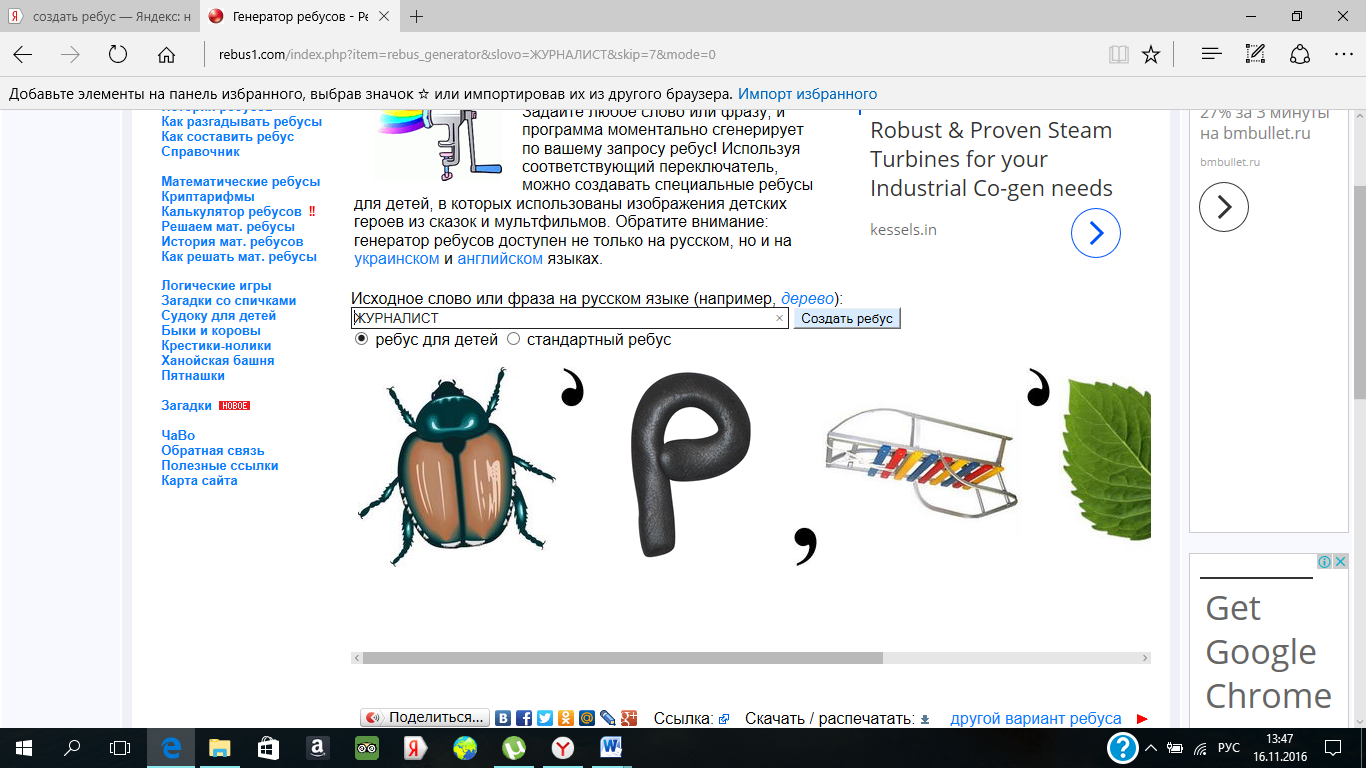 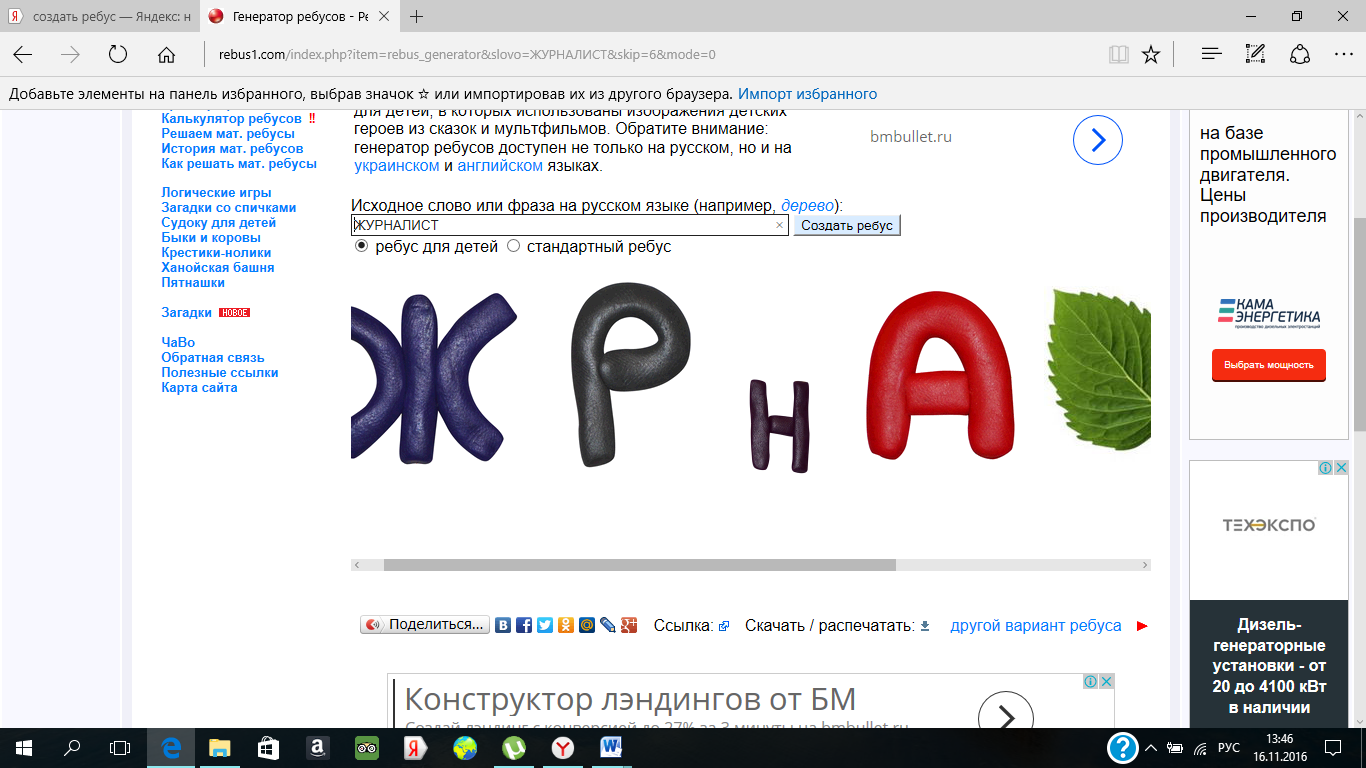 Журналист. - А кто такой журналист?Где мы можем посмотреть значение слов? - Словари каких авторов мы знаем? (Ожигова, Ушакова, Даля.)-  И так Дима приготовил нам заранее значение слова журналист. Читай. (Журналист  — человек, который берет интервью,  занимается сбором, созданием, редактированием, подготовкой и оформлением информации для редакции зарегистрированного средства массовой информации.) (слайд 5)Учащиеся молча выслушивают задание учителя, работают в тетради.Взаимопроверка словарных слов, оценивание в листе самооценке. ( сколько слов написано без ошибок, столько и балов получили. Максимум 7 баллов.) Регулятивные УУД:Осознавать познавательную задачу, читать и слушать, извлекая нужную информацию; критически оценивать её, соотносить с имеющимися знаниями; выделение и осознание учащимся того, что уже усвоено, осознание качества и уровня усвоения.Коммуникативные умения:- формулировать высказывание, используя термины, в рамках учебного диалога и обосновывать свое мнение.Регулятивные УУД:Осознавать познавательную задачу, читать и слушать, извлекая нужную информацию; критически оценивать её, соотносить с имеющимися знаниями; выделение и осознание учащимся того, что уже усвоено, осознание качества и уровня усвоения.Коммуникативные умения:- формулировать высказывание, используя термины, в рамках учебного диалога и обосновывать свое мнение.3.Постановка учебной задачи.(5мин.)III.  Подведение к «открытию» нового знания.Постановка учебной задачи.(5мин.)Подведение детей к формулированию темы и постановки задач урока, подготовить детей к восприятию нового материала.-   я журналист, и у вас буду брать интервью.-Что такое глагол?-На какие вопросы отвечает глагол?-Как изменяется глагол? -Чем является чаще всего глагол в предложении?-Молодцы! Вы ответили на все мои вопросы.-Как вы думаете? Для чего мы повторяем  о глаголе?-Как вы считаете, все ли мы знаем о глаголе?                         Рассказать секреты словаЯ для вас всегда готова.Но на уроке будь готов      Сам раскрыть секреты слов.- Но журналист не только занимается сбором информации и берет интервью, но и пишет тексты, их редактирует. Поэтому теперь вы поработаете в роле журналиста. На столе у вас карточки разного цвета. Возьмите карточку зеленого цвета. Прочитайте это стихотворение. (Приложение №1)-Возьмите карточку красного цвета, прочитайте стихотворение.(Приложение №2)-Чем отличается запись на зеленой карточке от записи на красной карточке?-Назовите пары одинаковых слов из карточек зеленого и красного цвета. К какой части речи относятся эти слова?№1№2В каких частях речи написание слова не совпадают с произношением? Какую работу можно провести с этими глаголами? На какие две группы можно разделить глаголы красной карточки? - Как вы думаете, какова же тема нашего урока? (Правописание тся и ться в возвратных глаголах). (слайд 7)- Какую цель на урок поставим? (узнать в каких случаях пишется тся, а в каких ться). (слайд 8)Отвечают на вопросы учителя. Работа в группе. Оценивание в листе самооценке.  (если работал 1 балл, не работал 0 баллов). Познавательные УУДСамостоятельное формулирование познавательной цели.Коммуникативные УУД Сотрудничество с учителем и детьми, высказывание своего мнения, обсуждение.Познавательные УУДСамостоятельное формулирование познавательной цели.Коммуникативные УУД Сотрудничество с учителем и детьми, высказывание своего мнения, обсуждение.IV. «Открытие» нового знания в практической  исследовательской работе. Работа в парах - Чтобы достичь цели нашего урока, нам необходимо найти способы проверки и написания глаголов с тся и ться. (Слайд 9 ) - Прочитайте слова 1 столбика (одеваться, стучаться, промчаться)- Что их объединяет? (глаголы)- На какой вопрос они отвечают? (что делать? , что сделать?)- В какой форме стоят? (неопределённая форма)- Прочитайте слова 2 столбика (одевается, стучится, промчится)- Что их объединяет? (глаголы)- На какой вопрос они отвечают? (что делает? , что сделает?)- В какой форме стоят? (3-е л., ед.ч., наст. и буд. вр.)- Прочитайте слова 3 столбика (одеваются, стучатся, промчатся)- Что их объединяет? (глаголы)- На какой вопрос они отвечают? (что делают? , что сделают?)- В какой форме стоят? (3-е л., мн.ч., наст. и буд. вр.)- Итак, в каком случае пишется -ться? (Если глагол стоит в неопределённой форме, отвечает на вопрос что делать? или  что сделать? перед ^- ся пишется ь знак)- В каких случаях пишется – тся? ( Если глагол стоит в з-е лице ед. или мн. числа, отвечает на вопросы что делает? , что сделает?, что делают? , что сделают?, то пишется –тся)б) Работа с учебником- Сравните  наше открытие с правилом в учебнике на стр. 104- 105.- Прочитайте 1 часть правила, 2 часть правила.в)Составление алгоритма  (в паре) (слайд 10)Глагол-тся        -тьсяПоставь вопросЕсли что (с) делать?                 что делает? , что сделает?,                             что делают? , что сделают?неопределённая форма            3-е лицо, ед. или мн.ч в вопросе есть ь знак,               в вопросе нет ь знака,                               то пиши -ться                             то пиши -тсяОтвечают на вопросы учителя.Делают выводы.Работают в паре. Самооценка (максимально 1 балл) Отвечают на вопросы учителя.Делают выводы.Работают в паре. Самооценка (максимально 1 балл) ПознавательныеПоиск и выделение необходимой информации. Структурирование знаний. Анализ объектов.РегулятивныеОпределение последовательности промежуточных целей с учетом конечного результата; составление плана последовательности действий.Коммуникативные УУДУмение работать в парах, обсуждать вопросы со сверстниками. Умение слушать и вступать в диалог.VI. Физкультминутка. Работа с учебником. Закрепление полученых знаний.Работа по учебнику стр. 105 упр. 219- А сейчас я вам предлагаю выполнить упр. 219. Списать только 2 первых предложения. (или все упражнение, смотрим на время)Работают в тетрадях, а один у доски. Работают в тетрадях, а один у доски. ПознавательныеУУДВыделение и формулирование познавательной цели, рефлексия способов и условий действия.Анализ и синтез объектов.Регулятивные УУДПланирование своей деятельности для решения поставленной задачи,  контроль полученного результата, коррекция полученного результата.КоммуникативныеУмение слушать и вступать в диалог.IX. Самостоятельная работа учащихся- А сейчас я предлагаю вам выполнить  задания с правом на выбор 2 уровней. (слайд 11)- В ваше поурочной карточке есть задание. Внимательное послушайте условие её выполнения.- Если вы считаете, что не совсем усвоили новую тему и сомневаетесь в своих силах, то выбирайте 1 уровень.- Если вы поняли тему и стремитесь закрепить изученное, то ваш выбор 2 уровень.1 уровень.  Вставь в  пословицы  изученную орфограммуДрузья (что делают?) познают…ся в беде.
Трус своей тени (что делает?) боит…ся.
Не стыдно не знать, стыдно(что делать?) не  учит…ся. 
За всё (что делать?) брат…ся  – ничего не сделать.2  уровень. Вставь в  пословицы  изученную орфограммуКто на уроке старает…ся,У того всё получает…ся.Если не будешь стремит…ся,Нечем будет гордит…ся!Проверка по слайду, оценивание в листе самооценки. (4 балла максимум). Проверка по слайду, оценивание в листе самооценки. (4 балла максимум). Проводить сравнение по заданным критериям.Оценивать правильность выполнения действия. Адекватно воспринимать оценку товарищей.Осуществлять пошаговый контроль.X. Итог урока. Рефлексия.- Какую цель ставили перед собой на  начало урока? (слайд 12) - Кто считает, что достиг поставленных целей?- За что бы вы себя похвалили?- В каких случаях мы пишем перед  ^–ся  ь знак?- В каких случаях мы не пишем перед  ^–ся  ь знак?                              Чемодан, мясорубка, корзинаНа доске вывешиваются рисунки чемодана, мясорубки, корзины.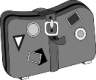 Чемодан – всё, что пригодится в дальнейшем.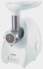 Мясорубка – информацию переработаю.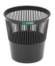 Корзина – всё выброшу.Ученикам предлагается выбрать, как они поступят с информацией, полученной на уроке.Учащиеся сами себя оценивают. Учащиеся сами себя оценивают. Способность к оценке своей учебной деятельности.Самоанализ и самоконтроль результата.Ориентация на понимание причин успеха в учебной деятельности.Адекватно воспринимать оценку учителя и одноклассников.Домашнее задание.- Дом. задание я предлагаю вам на выбор: (слайд 13)1) упр. 220 стр. 105,	2) придумать и записать по 5 слов на изученное правило.Записывают д/з.Записывают д/з.